   В соответствии с постановлением Кабинета Министров Чувашской Республики от 25.01.2023 № 31 «О создании регионального центра оптимизации государственных и муниципальных услуг в Чувашской Республике» назначить ответственным за взаимодействие с региональным центром оптимизации государственных и муниципальных услуг в Чувашской Республике Павлову Марину Николаевну, заместителя главы администрации – начальника отдела экономики, имущественных, земельных отношений и инвестиционной деятельности администрации Яльчикского муниципального округа Чувашской Республики.Глава Яльчикского муниципального округа     Чувашской Республики                                                                        Л.В. ЛевыйЧёваш РеспубликиЕлч.к муниципаллё округ.Елч.к  муниципаллё округ.надминистраций.ХУШУ      2023 =? январ.н     -м.ш. № Елч.к ял.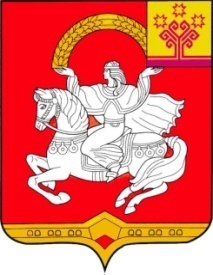 Чувашская  РеспубликаЯльчикский муниципальный округАдминистрация Яльчикского муниципального округаРАСПОРЯЖЕНИЕ      «27 » января  2023  г. № 16-р село Яльчики